Základní škola a Mateřská škola Bystročice a Obec Bystročice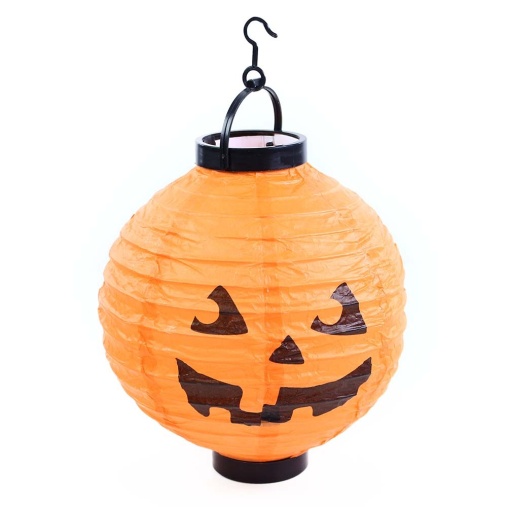 Vás srdečně zvou na LAMPIONOVÝ PRŮVODKDY: v pátek 15. listopadu 2019 v 16.30 hodin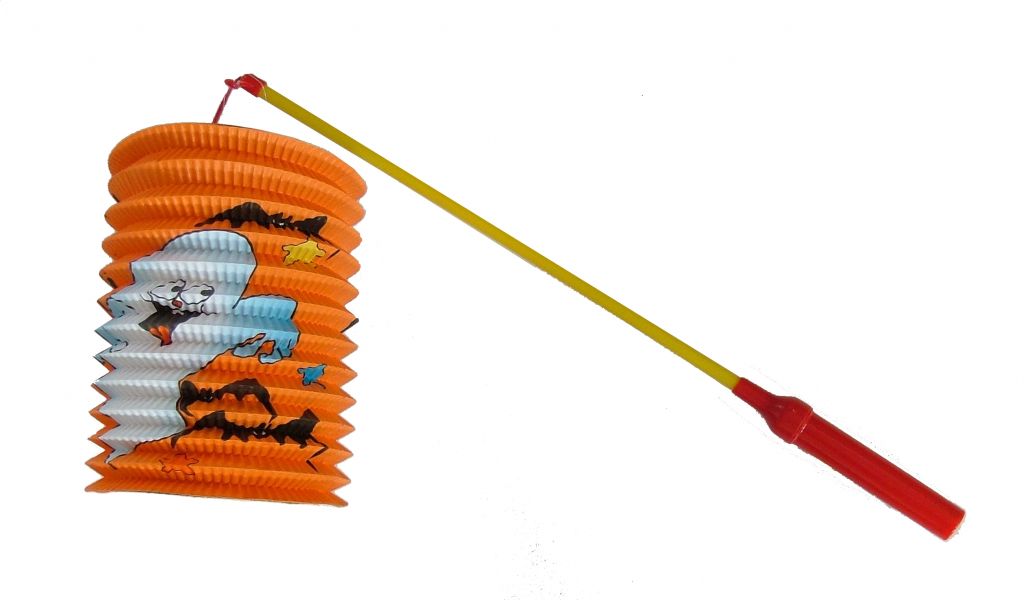 KDE: sraz před školou 